ПОЯСНИТЕЛЬНАЯ ЗАПИСКАХарактеристика учебного предмета, его место и роль в образовательном   процессеАвторская программа «Точка, точка, запятая…» учебного предмета «Изобразительное искусство» разработана с учетом федеральных государственных требований к дополнительной общеразвивающей образовательной программе в области эстетического (изо + хореография + музыка) развития детей старшего дошкольного возраста.Учебный предмет «Изобразительное искусство» направлен на приобретение детьми знаний, умений и навыков по выполнению живописных, графических и декоративных работ, получение ими начальных основ художественного образования, а также на эстетическое воспитание и духовно-нравственное развитие ученика.Художественно-творческое развитие учеников осуществляется по мере овладения ими навыками изобразительной грамоты. Предполагается, что успешной реализации программы будет способствовать работа по трём основным  направлениям - по памяти, по воображению и с натуры. Содержание учебного предмета «Изобразительное искусство» для детей дошкольного возраста, остановивших свой выбор на отделении изобразительного искусства, предполагает дальнейшее развитие в рамках учебных предметов «Изобразительное искусство», «Декоративно-прикладное искусство», «Рисунок», «Живопись»  «Композиция» 7-летней  школьной программы. Учебные и творческие задания направлены на решение общих исполнительских задач: осознанное композиционное решение  листа,  грамотное владение линией, цветным и тональным пятном. Программа рассчитана на ограниченное количество часов. В среднем, одно задание  выполняется в течение 1-2 уроков. Задания выстроены в определённой последовательности от простого к сложному, доступны и понятны. Учащиеся могут дополнять и усложнять изображения по своему усмотрению, если это способствует большей выразительности.Срок реализации учебного предмета,  возраст учащихся.Срок реализации учебного предмета «Изобразительное искусство» составляет 2 года.  Программой предусмотрен приём детей в 5-летнем и 6-летнем возрасте. 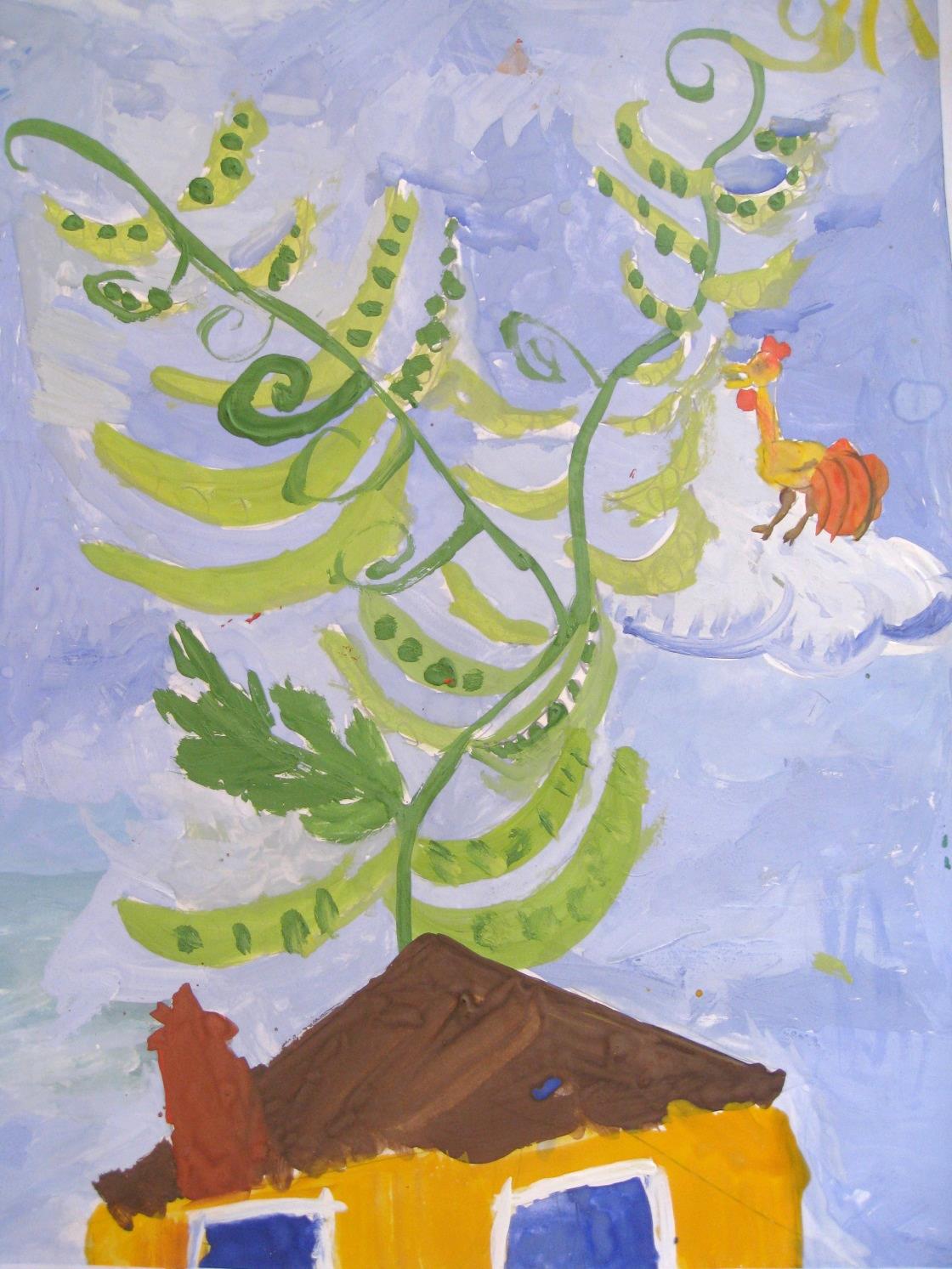 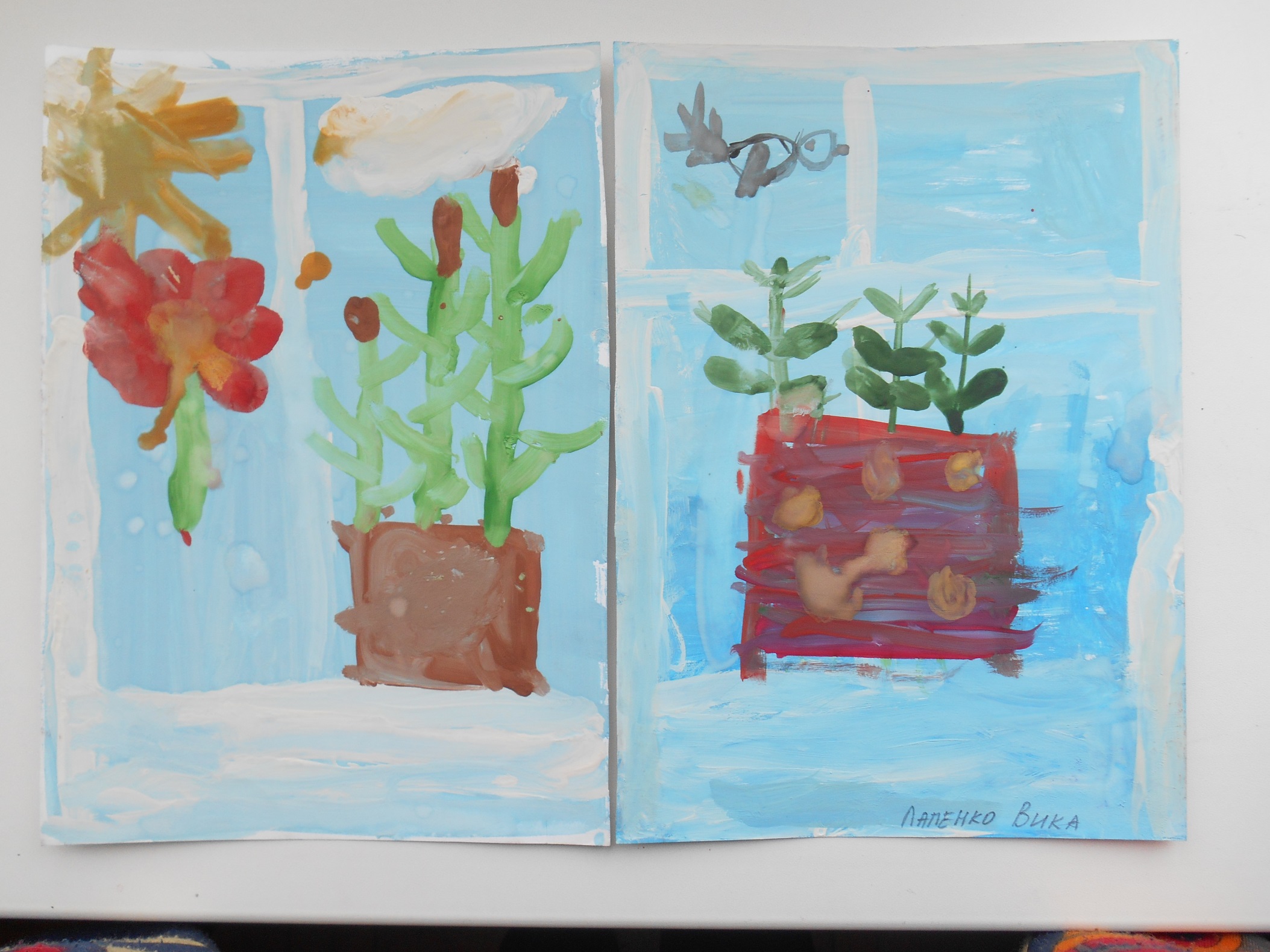 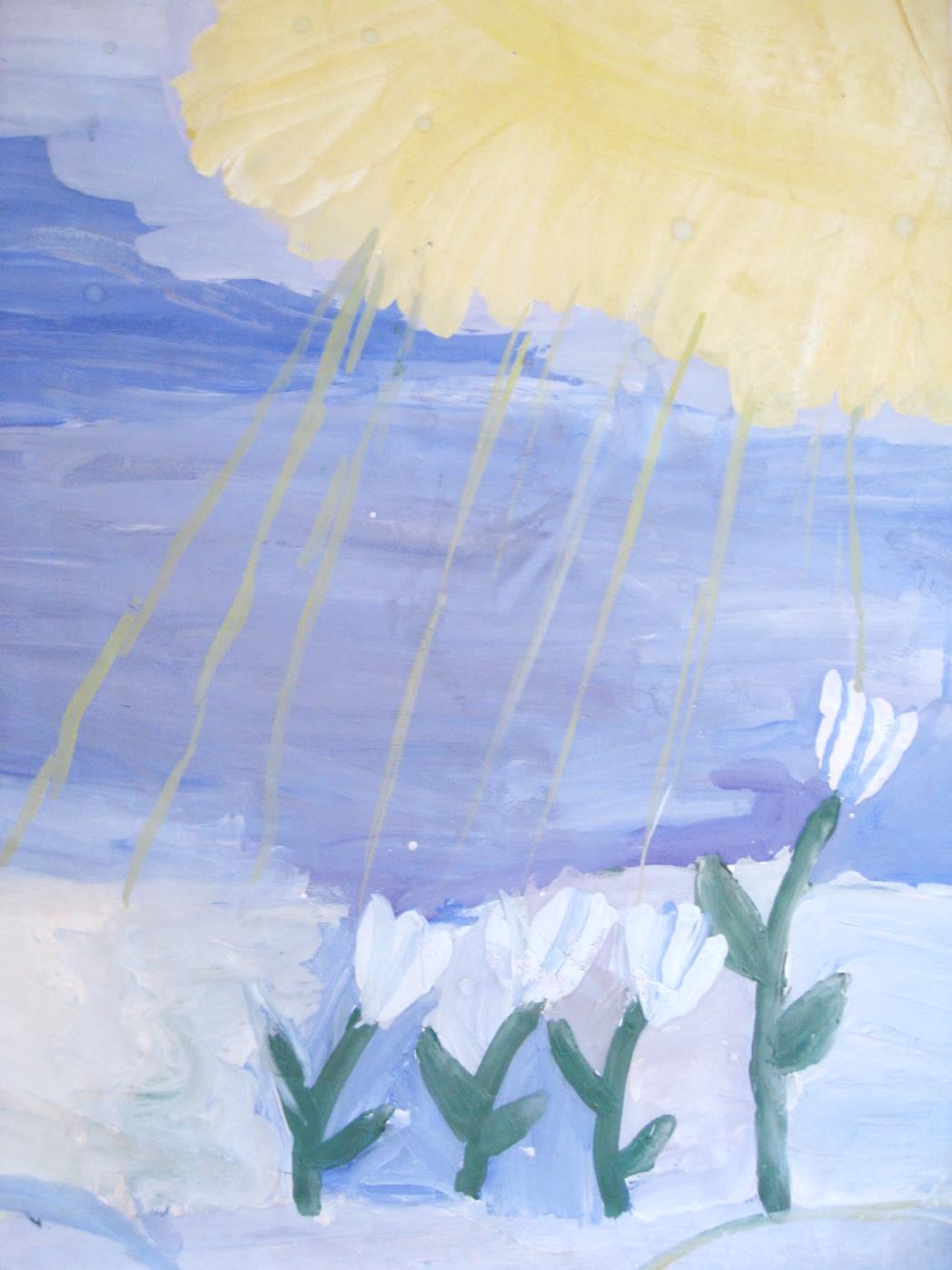 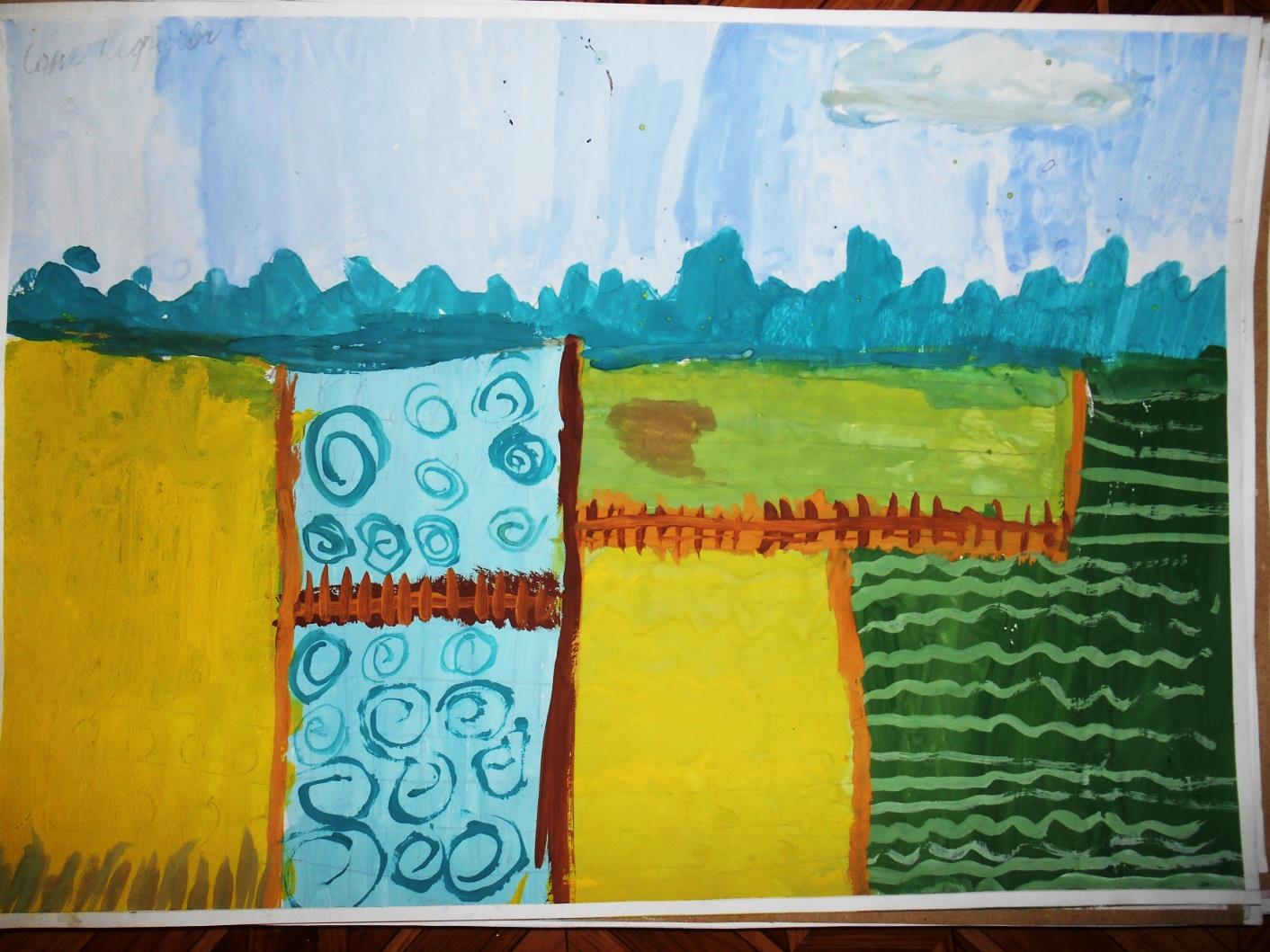 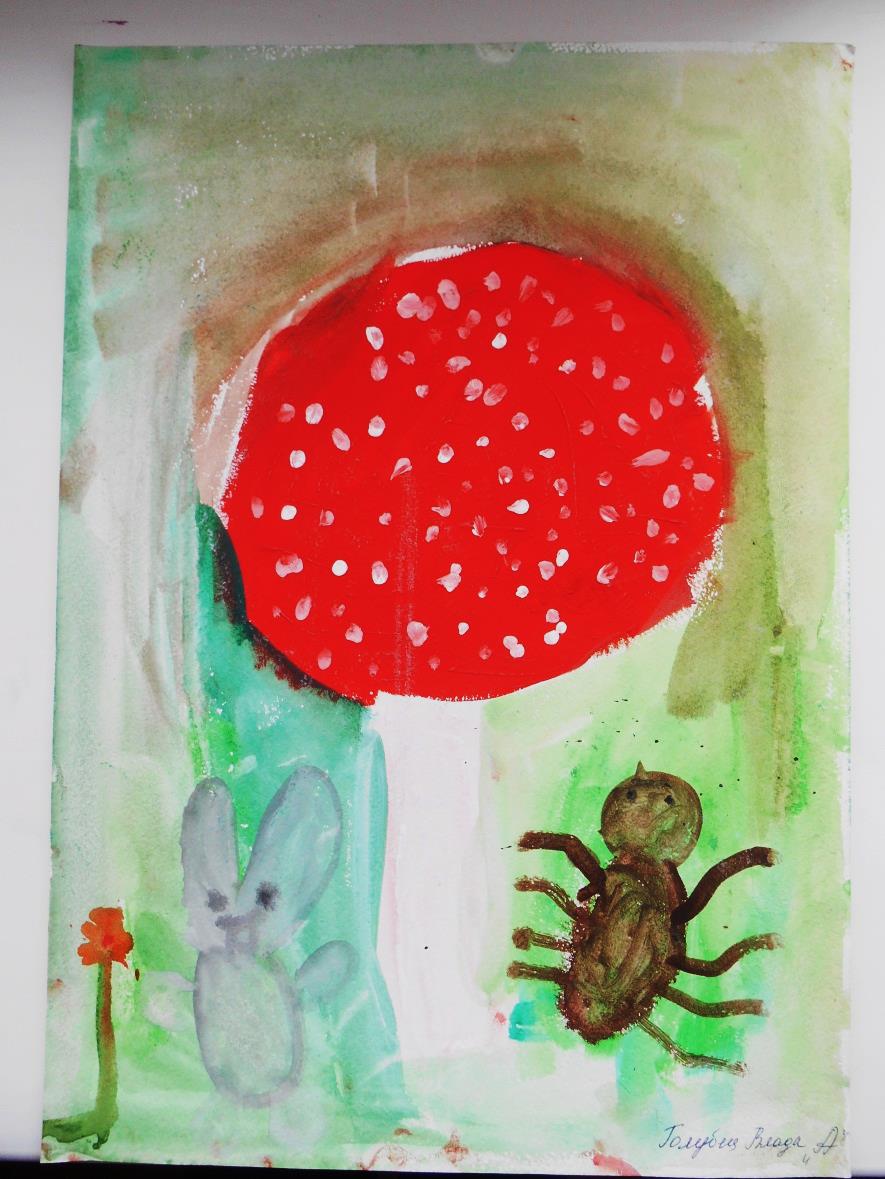 ПОЯСНИТЕЛЬНАЯ ЗАПИСКАХарактеристика учебного предмета, его место и роль в образовательном   процессеАвторская программа «Точка, точка, запятая…» учебного предмета «Изобразительное искусство» разработана с учетом федеральных государственных требований к дополнительной общеразвивающей образовательной программе в области эстетического (изо + хореография + музыка) развития детей старшего дошкольного возраста.Учебный предмет «Изобразительное искусство» направлен на приобретение детьми знаний, умений и навыков по выполнению живописных, графических и декоративных работ, получение ими начальных основ художественного образования, а также на эстетическое воспитание и духовно-нравственное развитие ученика.Художественно-творческое развитие учеников осуществляется по мере овладения ими навыками изобразительной грамоты. Предполагается, что успешной реализации программы будет способствовать работа по трём основным  направлениям - по памяти, по воображению и с натуры. Содержание учебного предмета «Изобразительное искусство» для детей дошкольного возраста, остановивших свой выбор на отделении изобразительного искусства, предполагает дальнейшее развитие в рамках учебных предметов «Изобразительное искусство», «Декоративно-прикладное искусство», «Рисунок», «Живопись»  «Композиция» 7-летней  школьной программы. Учебные и творческие задания направлены на решение общих исполнительских задач: осознанное композиционное решение  листа,  грамотное владение линией, цветным и тональным пятном. Программа рассчитана на ограниченное количество часов. В среднем, одно задание  выполняется в течение 1-2 уроков. Задания выстроены в определённой последовательности от простого к сложному, доступны и понятны. Учащиеся могут дополнять и усложнять изображения по своему усмотрению, если это способствует большей выразительности.Срок реализации учебного предмета,  возраст учащихся.Срок реализации учебного предмета «Изобразительное искусство» составляет 2 года.  Программой предусмотрен приём детей в 5-летнем и 6-летнем возрасте. ПОЯСНИТЕЛЬНАЯ ЗАПИСКАХарактеристика учебного предмета, его место и роль в образовательном   процессеАвторская программа «Точка, точка, запятая…» учебного предмета «Изобразительное искусство» разработана с учетом федеральных государственных требований к дополнительной общеразвивающей образовательной программе в области эстетического (изо + хореография + музыка) развития детей старшего дошкольного возраста.Учебный предмет «Изобразительное искусство» направлен на приобретение детьми знаний, умений и навыков по выполнению живописных, графических и декоративных работ, получение ими начальных основ художественного образования, а также на эстетическое воспитание и духовно-нравственное развитие ученика.Художественно-творческое развитие учеников осуществляется по мере овладения ими навыками изобразительной грамоты. Предполагается, что успешной реализации программы будет способствовать работа по трём основным  направлениям - по памяти, по воображению и с натуры. Содержание учебного предмета «Изобразительное искусство» для детей дошкольного возраста, остановивших свой выбор на отделении изобразительного искусства, предполагает дальнейшее развитие в рамках учебных предметов «Изобразительное искусство», «Декоративно-прикладное искусство», «Рисунок», «Живопись»  «Композиция» 7-летней  школьной программы. Учебные и творческие задания направлены на решение общих исполнительских задач: осознанное композиционное решение  листа,  грамотное владение линией, цветным и тональным пятном. Программа рассчитана на ограниченное количество часов. В среднем, одно задание  выполняется в течение 1-2 уроков. Задания выстроены в определённой последовательности от простого к сложному, доступны и понятны. Учащиеся могут дополнять и усложнять изображения по своему усмотрению, если это способствует большей выразительности.Срок реализации учебного предмета,  возраст учащихся.Срок реализации учебного предмета «Изобразительное искусство» составляет 2 года.  Программой предусмотрен приём детей в 5-летнем и 6-летнем возрасте. ПОЯСНИТЕЛЬНАЯ ЗАПИСКАХарактеристика учебного предмета, его место и роль в образовательном   процессеАвторская программа «Точка, точка, запятая…» учебного предмета «Изобразительное искусство» разработана с учетом федеральных государственных требований к дополнительной общеразвивающей образовательной программе в области эстетического (изо + хореография + музыка) развития детей старшего дошкольного возраста.Учебный предмет «Изобразительное искусство» направлен на приобретение детьми знаний, умений и навыков по выполнению живописных, графических и декоративных работ, получение ими начальных основ художественного образования, а также на эстетическое воспитание и духовно-нравственное развитие ученика.Художественно-творческое развитие учеников осуществляется по мере овладения ими навыками изобразительной грамоты. Предполагается, что успешной реализации программы будет способствовать работа по трём основным  направлениям - по памяти, по воображению и с натуры. Содержание учебного предмета «Изобразительное искусство» для детей дошкольного возраста, остановивших свой выбор на отделении изобразительного искусства, предполагает дальнейшее развитие в рамках учебных предметов «Изобразительное искусство», «Декоративно-прикладное искусство», «Рисунок», «Живопись»  «Композиция» 7-летней  школьной программы. Учебные и творческие задания направлены на решение общих исполнительских задач: осознанное композиционное решение  листа,  грамотное владение линией, цветным и тональным пятном. Программа рассчитана на ограниченное количество часов. В среднем, одно задание  выполняется в течение 1-2 уроков. Задания выстроены в определённой последовательности от простого к сложному, доступны и понятны. Учащиеся могут дополнять и усложнять изображения по своему усмотрению, если это способствует большей выразительности.Срок реализации учебного предмета,  возраст учащихся.Срок реализации учебного предмета «Изобразительное искусство» составляет 2 года.  Программой предусмотрен приём детей в 5-летнем и 6-летнем возрасте. Предметная область ПО.01. «художественное  творчество». Авторская программа-(фрагмент) «Точка , точка , запятая…» (изобразительное искусство)вид учебного занятия- «урок» Предметная область ПО.01. «художественное  творчество». Авторская программа-(фрагмент) «Точка , точка , запятая…» (изобразительное искусство)вид учебного занятия- «урок» Предметная область ПО.01. «художественное  творчество». Авторская программа-(фрагмент) «Точка , точка , запятая…» (изобразительное искусство)вид учебного занятия- «урок» Предметная область ПО.01. «художественное  творчество». Авторская программа-(фрагмент) «Точка , точка , запятая…» (изобразительное искусство)вид учебного занятия- «урок» 1 класс1 класс1 класс1 классНаименование темВид заданияКол-во часов1 четверть1 четверть1 четверть1 четверть1Семечко ( что вырастет от  единичного до множества -подсолнух , цветок, горох). (На выбор-гуашь, фломастеры, тонированная бумага, цветной пластилин на цвет картоне )Рисование по памятиТочка –мотив начала бытия1ч2Букет рябины (соцветия ягод)(На выбор-гуашь, масляная пастель, сухая пастель, тонированная бумага)Рисование  с натурыТочка –мотив начала бытия1ч3«Петушок - золотой гребешок и чудо-меленка»(На выбор-гуашь, масляная пастель, сухая пастель; тонированная бумага)Рисование по представлению(литературные источники)Точка –мотив начала бытия2ч4 Связка камышей (Сухая пастель или сепия тонированная бумага)Рисование  с натурыЛиния прямая –солнечный луч(взаимодействие… прямое и возвратное движение)1ч5Рассада в ящике на окошке(На выбор-гуашь, масляная пастель, сухая пастель, тонированная бумага)Рисование по памятиЛиния прямая –солнечный луч(взаимодействие… прямое и возвратное движение)1ч6Сказка про подснежник (Г.Х.Андерсен)(На выбор-гуашь, масляная пастель, сухая пастель, белая бумага)Рисование по представлению(литературные источники)Линия прямая –солнечный луч(взаимодействие… прямое и возвратное движение)2ч7«Волшебная тыква» (Игра  в фею из сказки «Золушка» (изображение тыквы в процессе роста-(Гуашь, тонированная бумага постепенное увеличение силуэта)Рисование  с натурыПятно-мотив, преобразования, (преобразование, увеличение ,перехода от хаоса к порядку1чИтого:Итого:Итого:9 ч2 четверть2 четверть2 четверть2 четверть8На выбор: «Колобок», «Под  грибом», «  Сказка про кляксу»,  «Репка».(На выбор-гуашь, тушь чёрная,белая или тонированная бумага)Рисование по представлениюПятно-мотив, преобразования, (преобразование, увеличение ,перехода от хаоса к порядку1ч9«Муравейник»  (графический   материал – наращивание за счёт количества линий)(Сухая пастель или сепия, цветные карандаши в качестве графического материала и «моделирующего средства»; тонированная бумага)Рисование по памятиПятно-мотив  преобразования, (преобразование, увеличение ,перехода от хаоса к порядку1ч10«Облака» («тучи»)– преобразование формы      (На выбор- акварель, тушь чёрная, белая или тонированная бумага) Рисование по памятиПятно-мотив  преобразования, (преобразование, увеличение )1ч11Рисование вьющегося растения (На выбор- гуашь, тушь чёрная, белая или тонированная бумага)Рисование по памятиЛиния волнистая -мотив воды, земного плодородия петляющей дороги..1ч12  Рисование клубков разной  величины и цвета с тянущейся волнообразно нитью ( усложнённый вариант- плетёная корзинка с клубками)(На выбор-гуашь, масляная пастель, сухая пастель, маркеры, белая бумага или тонированная бумага)Рисование  с натуры Линия волнистая -мотив воды, земного плодородия петляющей дороги..1ч13На выбор: «Как река началась», «Гуси-лебеди» ( Молочная река- кисельные берега) «Царевна-  лягушка (дорога, клубок)»   (На выбор-гуашь, масляная пастель, сухая пастель, маркеры, смешанная техника, белая бумага или тонированная бумага, цветной пластилин на картоне)Рисование по представлениюЛиния волнистая -мотив воды, земного плодородия петляющей дороги..2чИтого:Итого:Итого:7 ч3 четверть3 четверть3 четверть3 четверть14Рисование орнамента «Меандр» с образца. Понятие «орнамент» или «узор» (ритм-повтор, чередование), возможна самостоятельная доработка орнамента ( техника-« граттаж» на тонированной основе)Рисование  с натуры Линия ломаная- мотив воды (греческий меандр)1ч15Рисование колючки(На выбор: техника- «граттаж» на тонированной основе или  масл.пастель,сух.пастель,маркеры,(тонированная или белая бумага)Рисование  с натуры Линия ломаная- мотив застывшей(засохшей формы)1ч16Мотив с крышами «многоэтажек». Линейная композиция (возможно исполнение кистью или мягкими графическими материалами) (На выбор:гуашь, масляная пастель, сухая пастель, маркеры,(тонированная или белая бумага)Рисование по памятиЛиния ломаная-мотив движения, созидания.2ч17Грозовое небо (линейно-пятновая композиция)(Смешанная техника-гуашь+пастель, белая или тонированная бумага)Рисование по памятиЛиния ломаная- мотив разрушения - ниспадающая разрушающая , «неправильная» ломаная.1ч18Загадки про молнию и грозу«Люблю грозу в начале мая»(прослушивание стиха или одноимённого романса)техника- «граттаж» или   смешанная техника-гуашь+ пастель, белая или тонированная бумага)Рисование по представлениюЛиния ломаная ниспадающая, «неправильная» ломаная- разрушение, раскол1ч19Работа по мотивам  древнегреческих мифов.«Лета»(греческая река),   «Лабиринт»(Нить Ариадны)( техника-« граттаж» на тонированной основе)Рисование по представлениюЛиния ломаная-мотив воды (греческий меандр),земного плодородия созидание-, мотив молнии– ниспадающая, «неправильная» ломаная- разрушение, раскол2ч20Падающий снег за окном (вечер) (Смешанная техника-гуашь+ пастель, белая или тонированная бумага)Обобщение и закрепление пройденного  материала(сочетание различных пластических мотивов в одной работе-точка, линия, пятно)1ч21Рисование стеклянной  бесцветной  вазы с ветками(На выбор: техника- «граттаж» на белой основе, или черня тушь, кисти.( палочка)).Обобщение и закрепление пройденногоматериала (сочетание различных пластических мотивов в одной работе в одной работе-точка, линия, пятно)1чИтого:Итого:Итого:10 ч4 четверть4 четверть4 четверть4 четверть22Линейное (плоскостное) изображение предметоввенский стул , лампочка(Мягкий простой карандаш, белая или тонированная бумага) Обобщение и закрепление пройденного  материала(сочетание различных пластических мотивов в одной работе)1ч23Композиция из цветных бутылок(На выбор :цветные фломастеры (можно в сочетании с акварелью)Обобщение и закрепление пройденного  материала(сочетание различных пластических мотивов в одной работе)1ч24Рисование водорослей, камушек, улиток  в аквариуме(Смешанная техника- масляная пастель, акварель, цветн. пластилин на картоне)Обобщение и закрепление пройденного  материала(сочетание различных пластических мотивов в одной работе)1ч25Гнёздышко на ветке(На выбор: пастель или сепия, тонированная бумага)Обобщение и закрепление пройденного  материала(сочетание различных пластических мотивов в одной работе)1ч26Весеннее крылечко с лесенкой и перилами.(Смешанная техника- аппликация, фломатеры или  масляная пастель, акварель)Обобщение и закрепление пройденного  материала(сочетание различных пластических мотивов в одной работе)2ч27Три поросёнка (домики и персонажи)(Смешанная техника-гуашь, пастель)Обобщение и закрепление пройденного  материала(сочетание различных пластических мотивов в одной работе)2чИтого:Итого:Итого:8 чВсего за год:Всего за год:Всего за год:34 ч